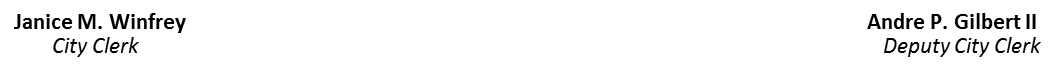 October 21, 2019NOTICE OF THE DETROIT CHARTER REVISION COMMISSION SPECIAL MEETING	In accordance with Section 5(4) of the Michigan Open Meetings Act, MCL 15.265(4), the Detroit Charter Revision Commission will hold a Special Meeting on Wednesday, October 23, 2019 at 6:00 p.m.  The meeting will be held at the Coleman A. Young Municipal Center, 2 Woodward Ave., 13th Floor - Auditorium, Detroit, MI  48226.  The telephone number is (313) 224-3270.  The Public is invited and encouraged to attend.	Additional information regarding this meeting may be obtained from the Office of the City Clerk at (313) 224-3266.